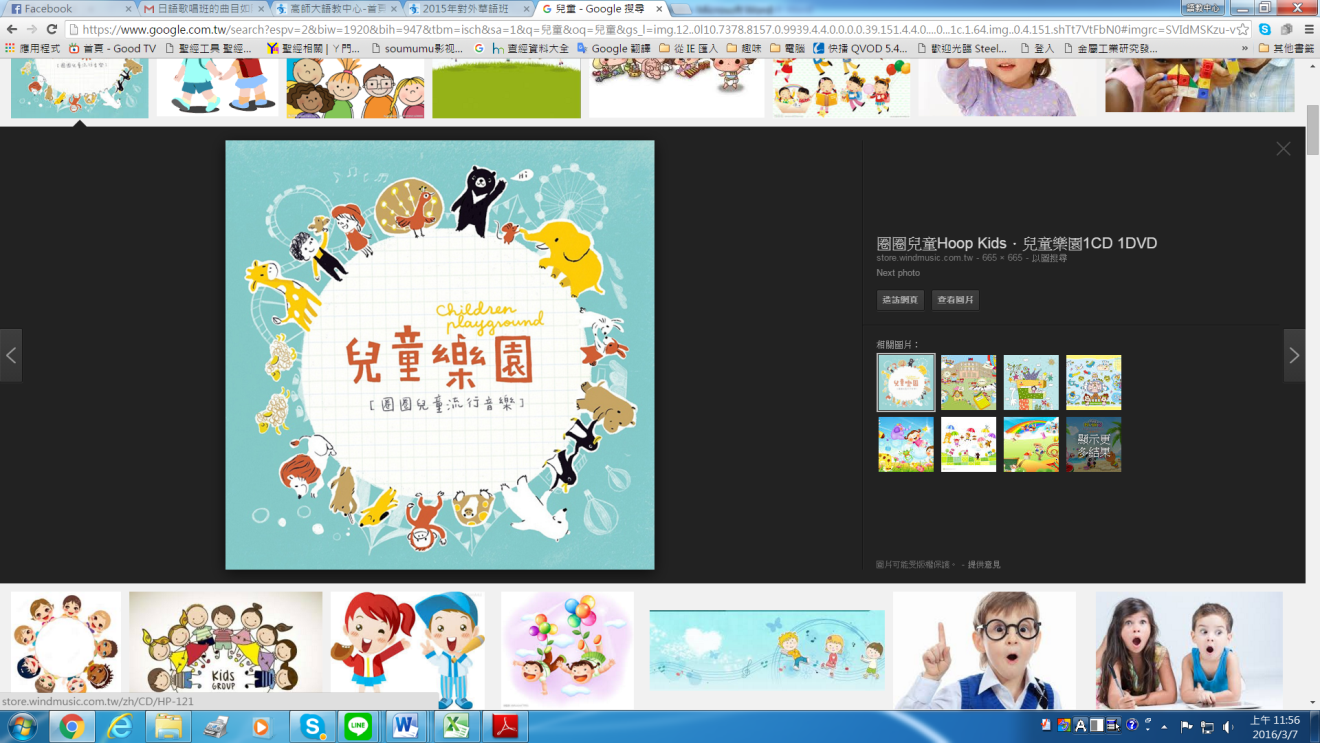 國際兒童華語夏令營課表(課程供參考，實際上課內容可能調整)報名表 Application Form©CLCTNKNU 2018.All rights reserved. None of the application materials are returnable. CLCT reserves the right to issue admission活動日期:第一梯:6/1~6/22(共3週)(6/18端午節不上課) (週五開課) 第二梯:7/2~7/20 (共3週) (周一開課)第三梯: 7/23~8/10 (共3週)(周一開課)活動時間週一至週五下午13:30～16：30 活動地點:國立高雄師範大學語文教學中心 (和平校區)。活動特色:華語課程:主題式語言密集課程。遊戲中學習，學習中生活，寓教於樂！啓發式、互動式、模仿式！跟我說、動手做、發現自我！以培養兒童學生的基本華語力，激發其學習動機，奠定華語基礎。招收對象:◎ 6-12歲、身心健康、品行良好、有獨立生活能力並能適應團隊生活之國際兒童，8人以上開班。營隊費用:◎ 特價NT$11,250  (3週)（含保險費及材料費，不含住宿費及午餐費）報名截止:第一梯次期限:5月11日止完成繳費，(5/4前繳費 ,優惠價 NT$ 10,750)第二梯次期限:6月15日止完成繳費，(6/1前繳費 ,優惠價 NT$ 10,750)第三梯次期限:7月13日止完成繳費，(6/22前繳費 ,優惠價 NT$ 10,750)繳費後才可保留名額（或額滿為止）(優惠價是以繳費完成為依據)報名方式:EMAIL: 填寫報名表後，連同其他文件email至clcts213@gmail.comFAX: 填寫報名表後，連同其他文件傳真至886-7-7166903通訊報名 : 請寄至(802)高雄市苓雅區和平一路116號→高師大語文教學中心收   信封上請註明報名【2018國際兒童華語夏令營】(報名時間以郵戳為憑)繳費方式現金: 至語教中心親自辦理繳費。(恕不接受刷卡)郵政匯票: 到郵局購買匯票（受款人請寫：國立高雄師範大學校務基金401專戶），交至本中心或或郵寄至本中心。（信封上請註明「高師大語教中心」及報名(2018國際兒童華語夏令營）網路報名者，可在報名課程內取得ATM轉帳帳號(限台灣境內轉帳)，完成繳費。洽詢方式:◎電話：886-7-717-2930 ext. 2603 林立峰專員   ◎E-MAIL：clcts213@gmail.com ◎地址: 高雄市苓雅區和平一路116號   ◎網址: www.nknu.edu.tw/~clctTime星期一星期二星期三星期四星期五13:30~14:50你好嗎?認識新朋友我的家人、親戚和朋友可愛的動物好吃的水果我是小畫家15:00~16:30交朋友活動設計稱謂和形容分享活動量詞和數字活動設計嚐嚐看味道認識顏色彩繪世界Time星期一星期二星期三星期四星期五13:30~14:50吃吃喝喝我愛高雄請你跟我大聲唱我跟醫生說……我會寫中文字15:00~16:30名稱和味道品嘗一下景點和交通工具活動設計 歡唱時間活動設計我的身體分享與角色扮演書法練習Time星期一星期二星期三星期四星期五13:30~14:50繪本世界歡喜過新年童玩天地孩子的科技王國綜合練習15:0016:30我是小編劇活動設計節慶活動設計文化活動綜合練習電視、電腦和手機綜合練習成果展現2018國際兒童華語夏令營2018 Mandarin Summer Camp for International Kids請勾選Please click□6/1~6/22   □7/2~7/20 □7/23~8/102018國際兒童華語夏令營2018 Mandarin Summer Camp for International Kids請勾選Please click□6/1~6/22   □7/2~7/20 □7/23~8/102018國際兒童華語夏令營2018 Mandarin Summer Camp for International Kids請勾選Please click□6/1~6/22   □7/2~7/20 □7/23~8/102018國際兒童華語夏令營2018 Mandarin Summer Camp for International Kids請勾選Please click□6/1~6/22   □7/2~7/20 □7/23~8/102018國際兒童華語夏令營2018 Mandarin Summer Camp for International Kids請勾選Please click□6/1~6/22   □7/2~7/20 □7/23~8/102018國際兒童華語夏令營2018 Mandarin Summer Camp for International Kids請勾選Please click□6/1~6/22   □7/2~7/20 □7/23~8/10中文姓名Full Name in Chinese英文全名（含標點符號）Name in English as shown on your passport (including punctuations)英文全名（含標點符號）Name in English as shown on your passport (including punctuations)飲食習慣Diet□素食 Vegetarian□葷食 Non-Veg□其他：_________生日 Date of Birth生日 Date of Birth□□□□YY/□□MM/□□DD□□□□YY/□□MM/□□DD國籍Nationality性別 Sex性別 Sex□男 Male      □女 Female  □男 Male      □女 Female  護照號碼Passport No.聯絡電話 Phone No.聯絡電話 Phone No.電子郵件信箱Email Address台灣通訊地址Address in 永久地址Permanent Address台灣連絡人Contact person in 地址Address台灣連絡人Contact person in 電話Phone No.中文程度 Mandarin Level聽:   □佳（good）    □普通（fair）  □一點 (a little)  □完全不會(no)   說:  □流利（fluent）  □普通（fair）  □一點 (a little)  □完全不會(no)讀:  □佳（good）     □普通（fair）  □一點 (a little)  □完全不會(no)   寫:  □佳（good）     □普通（fair）  □一點 (a little)  □完全不會(no)聽:   □佳（good）    □普通（fair）  □一點 (a little)  □完全不會(no)   說:  □流利（fluent）  □普通（fair）  □一點 (a little)  □完全不會(no)讀:  □佳（good）     □普通（fair）  □一點 (a little)  □完全不會(no)   寫:  □佳（good）     □普通（fair）  □一點 (a little)  □完全不會(no)聽:   □佳（good）    □普通（fair）  □一點 (a little)  □完全不會(no)   說:  □流利（fluent）  □普通（fair）  □一點 (a little)  □完全不會(no)讀:  □佳（good）     □普通（fair）  □一點 (a little)  □完全不會(no)   寫:  □佳（good）     □普通（fair）  □一點 (a little)  □完全不會(no)聽:   □佳（good）    □普通（fair）  □一點 (a little)  □完全不會(no)   說:  □流利（fluent）  □普通（fair）  □一點 (a little)  □完全不會(no)讀:  □佳（good）     □普通（fair）  □一點 (a little)  □完全不會(no)   寫:  □佳（good）     □普通（fair）  □一點 (a little)  □完全不會(no)聽:   □佳（good）    □普通（fair）  □一點 (a little)  □完全不會(no)   說:  □流利（fluent）  □普通（fair）  □一點 (a little)  □完全不會(no)讀:  □佳（good）     □普通（fair）  □一點 (a little)  □完全不會(no)   寫:  □佳（good）     □普通（fair）  □一點 (a little)  □完全不會(no)學習中文背景Language Background1.你學習的中文系統是？What kind of phonetic system did you learn before?□ 注音ㄅㄆㄇㄈ  □ 羅馬拼音pinyin2.你學過多久的中文？How long have you been studying Chinese?              years/month,               hr/per week3.請說明學習中文的經驗 (Please specify more about the experiences you learned Chinese before if there is any)：________________________________________________________________1.你學習的中文系統是？What kind of phonetic system did you learn before?□ 注音ㄅㄆㄇㄈ  □ 羅馬拼音pinyin2.你學過多久的中文？How long have you been studying Chinese?              years/month,               hr/per week3.請說明學習中文的經驗 (Please specify more about the experiences you learned Chinese before if there is any)：________________________________________________________________1.你學習的中文系統是？What kind of phonetic system did you learn before?□ 注音ㄅㄆㄇㄈ  □ 羅馬拼音pinyin2.你學過多久的中文？How long have you been studying Chinese?              years/month,               hr/per week3.請說明學習中文的經驗 (Please specify more about the experiences you learned Chinese before if there is any)：________________________________________________________________1.你學習的中文系統是？What kind of phonetic system did you learn before?□ 注音ㄅㄆㄇㄈ  □ 羅馬拼音pinyin2.你學過多久的中文？How long have you been studying Chinese?              years/month,               hr/per week3.請說明學習中文的經驗 (Please specify more about the experiences you learned Chinese before if there is any)：________________________________________________________________1.你學習的中文系統是？What kind of phonetic system did you learn before?□ 注音ㄅㄆㄇㄈ  □ 羅馬拼音pinyin2.你學過多久的中文？How long have you been studying Chinese?              years/month,               hr/per week3.請說明學習中文的經驗 (Please specify more about the experiences you learned Chinese before if there is any)：________________________________________________________________課程資訊來源How do you know our programs?□ 語教中心網站CLCT website     □ 親友介紹  Friends/ relatives referral□ 其他others                                    □ 語教中心網站CLCT website     □ 親友介紹  Friends/ relatives referral□ 其他others                                    □ 語教中心網站CLCT website     □ 親友介紹  Friends/ relatives referral□ 其他others                                    □ 語教中心網站CLCT website     □ 親友介紹  Friends/ relatives referral□ 其他others                                    □ 語教中心網站CLCT website     □ 親友介紹  Friends/ relatives referral□ 其他others                                    請檢附以下報名資料Please submit the following application materials:請檢附以下報名資料Please submit the following application materials:請檢附以下報名資料Please submit the following application materials:請檢附以下報名資料Please submit the following application materials:請檢附以下報名資料Please submit the following application materials:已繳交Submitted報名表一份Application form 報名表一份Application form 報名表一份Application form 報名表一份Application form 報名表一份Application form 護照第一頁影本Photocopy of passport first page (passport number, full name and photo must clearly shown)護照第一頁影本Photocopy of passport first page (passport number, full name and photo must clearly shown)護照第一頁影本Photocopy of passport first page (passport number, full name and photo must clearly shown)護照第一頁影本Photocopy of passport first page (passport number, full name and photo must clearly shown)護照第一頁影本Photocopy of passport first page (passport number, full name and photo must clearly shown)2張照片（一吋或兩吋）Two  or  photo2張照片（一吋或兩吋）Two  or  photo2張照片（一吋或兩吋）Two  or  photo2張照片（一吋或兩吋）Two  or  photo2張照片（一吋或兩吋）Two  or  photo本人保證所填寫資料正確屬實，若因字跡無法辨識或本人誤寫致資料錯誤時，本人願負相關責任，概與語文中心無關。（代簽名之代理人須共同承擔上述保證與切結）。I certify that the information given in this application is accurate and complete to the best of my knowledge, and I understand that I must take full responsibility of any consequence resulting from my false statements and/or unrecognizable handwriting within this application. (Applicant’s representative must abide by the recognizance above.)申請人簽名(Applicant’s Signature):                              日期(Date):                   本人保證所填寫資料正確屬實，若因字跡無法辨識或本人誤寫致資料錯誤時，本人願負相關責任，概與語文中心無關。（代簽名之代理人須共同承擔上述保證與切結）。I certify that the information given in this application is accurate and complete to the best of my knowledge, and I understand that I must take full responsibility of any consequence resulting from my false statements and/or unrecognizable handwriting within this application. (Applicant’s representative must abide by the recognizance above.)申請人簽名(Applicant’s Signature):                              日期(Date):                   本人保證所填寫資料正確屬實，若因字跡無法辨識或本人誤寫致資料錯誤時，本人願負相關責任，概與語文中心無關。（代簽名之代理人須共同承擔上述保證與切結）。I certify that the information given in this application is accurate and complete to the best of my knowledge, and I understand that I must take full responsibility of any consequence resulting from my false statements and/or unrecognizable handwriting within this application. (Applicant’s representative must abide by the recognizance above.)申請人簽名(Applicant’s Signature):                              日期(Date):                   本人保證所填寫資料正確屬實，若因字跡無法辨識或本人誤寫致資料錯誤時，本人願負相關責任，概與語文中心無關。（代簽名之代理人須共同承擔上述保證與切結）。I certify that the information given in this application is accurate and complete to the best of my knowledge, and I understand that I must take full responsibility of any consequence resulting from my false statements and/or unrecognizable handwriting within this application. (Applicant’s representative must abide by the recognizance above.)申請人簽名(Applicant’s Signature):                              日期(Date):                   本人保證所填寫資料正確屬實，若因字跡無法辨識或本人誤寫致資料錯誤時，本人願負相關責任，概與語文中心無關。（代簽名之代理人須共同承擔上述保證與切結）。I certify that the information given in this application is accurate and complete to the best of my knowledge, and I understand that I must take full responsibility of any consequence resulting from my false statements and/or unrecognizable handwriting within this application. (Applicant’s representative must abide by the recognizance above.)申請人簽名(Applicant’s Signature):                              日期(Date):                   本人保證所填寫資料正確屬實，若因字跡無法辨識或本人誤寫致資料錯誤時，本人願負相關責任，概與語文中心無關。（代簽名之代理人須共同承擔上述保證與切結）。I certify that the information given in this application is accurate and complete to the best of my knowledge, and I understand that I must take full responsibility of any consequence resulting from my false statements and/or unrecognizable handwriting within this application. (Applicant’s representative must abide by the recognizance above.)申請人簽名(Applicant’s Signature):                              日期(Date):                   80201高雄市苓雅區和平一路116號 國立高雄師範大學 語文教學中心 Website: www.nknu.edu.tw/~clct/Center of Language and Culture Teaching, National Kaohsiung Normal University No.116, Ho-Ping First Road, Lingya District, Kaohsiung City 80201, Taiwan, R.O.C.TEL: 886-7-7172930 # 2603 FAX: 886-7-7166903 Email:clcts213@gmail. com80201高雄市苓雅區和平一路116號 國立高雄師範大學 語文教學中心 Website: www.nknu.edu.tw/~clct/Center of Language and Culture Teaching, National Kaohsiung Normal University No.116, Ho-Ping First Road, Lingya District, Kaohsiung City 80201, Taiwan, R.O.C.TEL: 886-7-7172930 # 2603 FAX: 886-7-7166903 Email:clcts213@gmail. com80201高雄市苓雅區和平一路116號 國立高雄師範大學 語文教學中心 Website: www.nknu.edu.tw/~clct/Center of Language and Culture Teaching, National Kaohsiung Normal University No.116, Ho-Ping First Road, Lingya District, Kaohsiung City 80201, Taiwan, R.O.C.TEL: 886-7-7172930 # 2603 FAX: 886-7-7166903 Email:clcts213@gmail. com80201高雄市苓雅區和平一路116號 國立高雄師範大學 語文教學中心 Website: www.nknu.edu.tw/~clct/Center of Language and Culture Teaching, National Kaohsiung Normal University No.116, Ho-Ping First Road, Lingya District, Kaohsiung City 80201, Taiwan, R.O.C.TEL: 886-7-7172930 # 2603 FAX: 886-7-7166903 Email:clcts213@gmail. com80201高雄市苓雅區和平一路116號 國立高雄師範大學 語文教學中心 Website: www.nknu.edu.tw/~clct/Center of Language and Culture Teaching, National Kaohsiung Normal University No.116, Ho-Ping First Road, Lingya District, Kaohsiung City 80201, Taiwan, R.O.C.TEL: 886-7-7172930 # 2603 FAX: 886-7-7166903 Email:clcts213@gmail. com80201高雄市苓雅區和平一路116號 國立高雄師範大學 語文教學中心 Website: www.nknu.edu.tw/~clct/Center of Language and Culture Teaching, National Kaohsiung Normal University No.116, Ho-Ping First Road, Lingya District, Kaohsiung City 80201, Taiwan, R.O.C.TEL: 886-7-7172930 # 2603 FAX: 886-7-7166903 Email:clcts213@gmail. com